Publicado en España el 04/02/2019 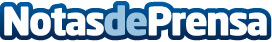 El programa de facturación gratuito: La nueva tendencia para autónomos y pymes, según Hoy AsesoresSacar adelante un negocio nunca es fácil, por eso autónomos y pymes buscan cada vez con más frecuencia servicios que les permitan realizar sus trámites de forma sencilla, con calidad y con un buen precio. En este entorno, el programa de facturación gratuito se ha convertido en uno de los servicios más atractivos de la gestoría onlineDatos de contacto:Jordi ToqueroHoy Asesores90052592Nota de prensa publicada en: https://www.notasdeprensa.es/el-programa-de-facturacion-gratuito-la-nueva Categorias: Nacional Derecho Finanzas Emprendedores E-Commerce Recursos humanos Consultoría http://www.notasdeprensa.es